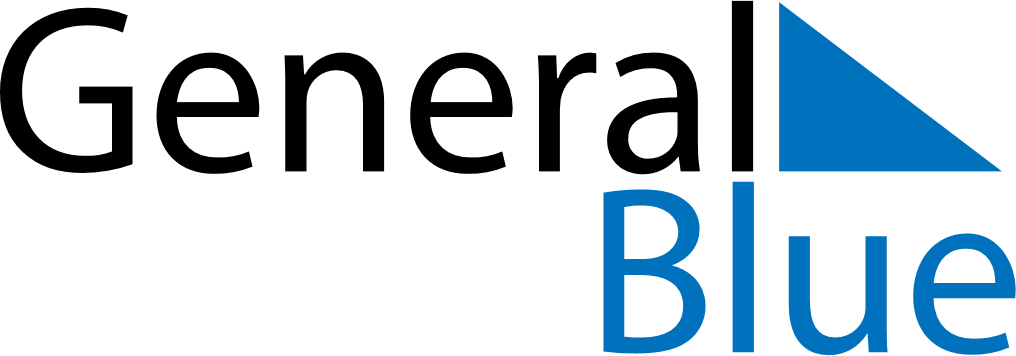 2025202520252025202520252025SpainSpainSpainSpainSpainSpainSpainJanuaryJanuaryJanuaryJanuaryJanuaryJanuaryJanuaryFebruaryFebruaryFebruaryFebruaryFebruaryFebruaryFebruaryMarchMarchMarchMarchMarchMarchMarchSMTWTFSSMTWTFSSMTWTFS123411567891011234567823456781213141516171891011121314159101112131415192021222324251617181920212216171819202122262728293031232425262728232425262728293031AprilAprilAprilAprilAprilAprilAprilMayMayMayMayMayMayMayJuneJuneJuneJuneJuneJuneJuneSMTWTFSSMTWTFSSMTWTFS12345123123456767891011124567891089101112131413141516171819111213141516171516171819202120212223242526181920212223242223242526272827282930252627282930312930JulyJulyJulyJulyJulyJulyJulyAugustAugustAugustAugustAugustAugustAugustSeptemberSeptemberSeptemberSeptemberSeptemberSeptemberSeptemberSMTWTFSSMTWTFSSMTWTFS1234512123456678910111234567897891011121313141516171819101112131415161415161718192020212223242526171819202122232122232425262727282930312425262728293028293031OctoberOctoberOctoberOctoberOctoberOctoberOctoberNovemberNovemberNovemberNovemberNovemberNovemberNovemberDecemberDecemberDecemberDecemberDecemberDecemberDecemberSMTWTFSSMTWTFSSMTWTFS12341123456567891011234567878910111213121314151617189101112131415141516171819201920212223242516171819202122212223242526272627282930312324252627282928293031302025 Holidays for Spain2025 Holidays for Spain2025 Holidays for SpainJan 1	New Year’s DayJan 6	EpiphanyMar 19	Saint JosephApr 17	Maundy ThursdayApr 18	Good FridayApr 20	Easter SundayMay 1	Labour DayMay 4	Mother’s DayJun 8	PentecostJul 25	Santiago ApostolAug 15	AssumptionOct 12	Fiesta Nacional de EspañaOct 13	Fiesta Nacional de España (substitute day)Nov 1	All Saints’ DayDec 6	Día de la Constitución EspañolaDec 8	Immaculate ConceptionDec 25	Christmas Day